香茹良好農業規範(TGAP)行政院農業委員會高雄區農業改良場編撰2017 年版目  錄頁次誓約書 …………………………………………………………………  1一、生產及出貨作業流程圖 …………………………………………  2二、生產及出貨作業風險管理內容一覽表 …………………………  3三、生產及出貨查核表 ………………………………………………  6四、栽培管理作業曆 …………………………………………………  9五、施肥作業標準……………………………………………………  10六、病蟲害防治曆……………………………………………………  11七、生產履歷紀錄簿…………………………………………………  14基本資料………………………………………………………  15種子(苗)登記表 ………………………………………………  16栽培工作紀錄…………………………………………………  17肥料資材與代碼對照表………………………………………  19防治資材與代碼對照表………………………………………  19其他資材與代碼對照表………………………………………  19肥料採購紀錄…………………………………………………  20肥料施用紀錄…………………………………………………  21     病蟲草害等防治資材採購紀錄表…………….……..……….  22病蟲草害防治資材使用紀錄…………………………………  23其他資材採購紀錄表…………………………………………  24採收及採收後處理紀錄………………………………………  25進倉後管理記錄表……………………………………………  26出貨紀錄………………………………………………………  27各種資材採購資料黏貼處……………………………………  28各種檢驗分析表黏貼處………………………………………  29其他記事………………………………………………………  30八、良好農業規範工作小組………………………………………  31誓  約  書單      位：                                               負責人姓名：                                                   我                  ，關於本產品                 生產及出貨相關安全、安心作業之保證，立下誓約如下： 1.在本產品    香茹    的生產過程中不使用非推薦使用之藥劑。 2.在出貨過程中，如發生貨物安全上的責任，經實施認驗證檢查或其他查驗，證實安全責任歸咎於我，我會承擔全部責任。 3.我會遵從良好農業規範之各項規定，依規定進行生產、記錄並提供資料；相關紀錄之網路資訊可公開給第三者。 4.我願遵從所屬產銷班所制定之規約或章程，若違反願受除名之處分。5.如因違反了前述規定而遭受處分，將無條件接受並不得異議。 立誓約人簽名：                                                 地        址：                                                 電        話：                                                 日        期：中  華  民  國      年      月      日生產及出貨作業流程圖※  農場準備①整地②土壤改良／肥料施用 ※  栽培管理①病蟲草害防治②肥培管理③水分管理  ※  採後處理①日曬萎凋②乾燥處理(含水量15%以下)③包裝生產及出貨作業之風險管理內容一覽表（註1）配合產地的實際狀態所作的選項（特別是有地區性的事項）。生產及出貨查核表備註: 1.◎為必要查核項目，△為配合產地實際狀況之選擇項目。2.生產履歷產品之農地，須經過水質及土壤檢測通過。3.育苗場所依地區栽培習慣，自主機動調整管制項目。栽培管理作業曆施肥作業標準（一）目的：為提升香茹的品質及避免肥料不當施用造成環境的污染，特制定本標準。（二）適用範圍：本標準適用於香茹之施肥作業。（三）使用資材：化學肥料、有機質肥料及石灰質材等。（四）作業方法：備註：請依土壤性質與肥力情形調整實際施用量。病蟲害防治曆備註：一、其他防治資材可參考主管機關之公告。 二、病蟲草害防治建議優先應用「先期預防作業」、「栽培管理及低毒性資材利用」或「免登記植物保護資材」等方式，必要時再行化學農藥防治。 三、倘需完整用藥清單，可逕洽各農業試驗改良場所或「驗證機構」洽詢。 四、每次施藥時，請勿同時混用多種藥劑，避免藥害發生。 五、使用油劑應注意勿於高溫下使用，並觀察有無藥害發生，適時調降濃度。香茹生產履歷紀錄簿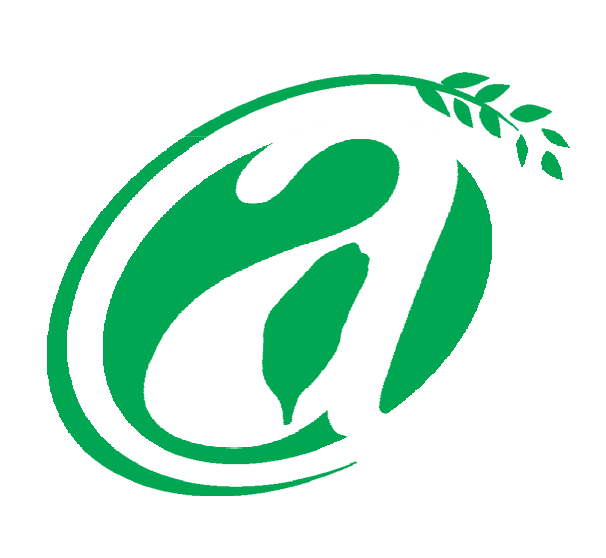 主辦單位：行政院農業委員會輔導單位：    區農業改良場栽培年期：       /      年基本資料種子(苗)登記表栽培工作紀錄肥料資材與代碼對照表防治資材與代碼對照表其他資材與代碼對照表肥料採購及施用紀錄肥料採購肥料施用紀錄病蟲草害等防治資材採購及使用紀錄病蟲草害防治資材採購病蟲草害防治資材使用其他資材採購紀錄表採收及採收後處理紀錄進倉後管理記錄表儲藏倉溫濕度記錄儲藏階段蟲鼠防治紀錄出貨紀錄各種資材採購資料黏貼處各種檢驗分析表黏貼處收件日期：  /  /   □ 土壤  □ 水質  □ 重金屬含量  □ 農藥殘留  □ 其他:_______其他記事八、香茹良好農業規範工作小組名單項目管理對象危害因子引發危害之原因因應對策(方法)憑證及紀錄文件備註播種、育苗播種、育苗播種、育苗播種、育苗播種、育苗播種、育苗播種、育苗育苗場所．種苗．病原微生物   ．種苗來源不明及管理不良．種苗的來源不明及 管理不良．自行生產履歷紀錄 或採購收據，以確定種苗來源．查核表育苗場所．育苗  設施．病原微生物．育苗設施的衛生管 理不良．育苗設施的清潔維護、廢棄物的管理．小動物、衛生昆蟲  的棲息檢查與防治（設施檢查／補修／清掃／驅除）．查核表育苗場所．育苗  培養  土．育苗  資材．重金屬．病原微生物．使用育苗培養土與 育苗資材等資材所導致的污染．保管時的衛生管理（保管環境、小動物、衛生昆蟲）不良．透過採購單據，以  確認使用資材等．適切的保管與清潔 的維護．小動物、衛生昆蟲  的棲息檢查與防治（設施檢查／補修／清掃／驅除）．採購單據．查核表育苗場所．水．重金屬	．原水的污染．供水設備的衛生管 理不良．水源的確認，以及  視實際需要進行水的消毒．供水設備的衛生管 理不良．水質分析報告．查核表育苗場所．作業 用具、 作業機械．病原微生物．作業用具、機械的  衛生管理（清掃／洗淨）不良．作業用具、機械的  清潔維持與保養．查核表育苗場所．肥料 ．堆肥．病原微生物 ．重金屬．使用肥料、堆肥等  資材所導致的污染．保管時的衛生管理（保管環境．小動物．衛生昆蟲）不良．透過採購單據，以  確認使用資材等 ．適切的保管與清潔 的維護 ．小動物、衛生昆蟲  的棲息檢查與防治．採購單據．施肥標準、栽培記錄．查核表育苗場所．病蟲 草害防治資材．沒有註冊登記及未推薦的農藥等．作業人員的保管與 管理不良．藥劑噴灑的日程管 理與噴灑方法及使用量不夠完備．藉由適切的保管管 理與採購單據等，確認所註冊登記的農藥．註冊登記農藥的使 用與農藥使用標準的徹底遵守．防治、栽培記錄．採購單據．查核表農場準備．定植．栽培管理農場準備．定植．栽培管理農場準備．定植．栽培管理農場準備．定植．栽培管理農場準備．定植．栽培管理農場準備．定植．栽培管理農場準備．定植．栽培管理栽培場所．土壤（農場、 周邊環境）．重金屬等的有害物質（註1）．農藥殘留（註1）．農地的生產履歷．周邊環境的污染．農地的生產履歷確認．透過周邊環境的確認、廢棄物的管理，以檢視有害物質是否帶來污染．土壤重金屬分析．土壤的農藥殘留分析．農場編冊及生產履歷紀錄．查核表栽培場所．灌溉水．重金屬．灌溉水源污染．灌溉水源品質．水源的確認，以及視實際需要進行水的消毒．加強供水設備的衛生管理．水質分析報告．查核表栽培場所．肥料．堆肥、土壤改良素材．病原微生物．重金屬．肥料、堆肥等使用  資材所導致的污染．保管時的衛生管理（保管環境、小動物、衛生昆蟲）不良．透過採購單據，以確認使用資材等．適切的保管與清潔的維護．避免小動物、衛生昆蟲的棲息檢查與防治．採購單據．施肥標準、栽培記錄．查核表栽培場所．作業 用具、 作業機械．病原微生物．異物．作業用具、機械的  衛生管理（清掃／洗淨）不良．作業用具、機械的清潔與維修．查核表栽培場所．病蟲 草害防治資材．未註冊登記及未推薦的農藥等．標準值以上的農藥殘留．作業人員的保管管 理不良．藥劑噴灑日程管理 與噴灑方法及使用量不夠完備．使用未註冊登記的 農藥．使用偽劣農藥．鄰近農田的污染．藉由適切的保管管理與採購單據等，對於所註冊登記的農藥進行確認．對於註冊登記農藥的使用與農藥使用標準之徹底遵守．加強作業人員之訓練管理．病蟲害防治紀錄、栽培記錄．農藥採購單據．農藥施用紀錄．查核表收穫收穫收穫收穫收穫收穫收穫栽培場所．作業 用具、 機械．搬運 貨物車輛．異物．作業用具、機械、搬運車輛的衛生管理（清掃／洗淨）不良．作業用具、機械、搬運車輛的清潔維護．查核表採後處理、檢收及貯藏採後處理、檢收及貯藏採後處理、檢收及貯藏採後處理、檢收及貯藏採後處理、檢收及貯藏採後處理、檢收及貯藏採後處理、檢收及貯藏採後處理場所．作業 人員的衛生．病原微生物．異物．作業人員的衛生管理不良．衛生設備等的衛生管理不良．勵行洗手．健康管理的徹底執行．衛生設備等的清潔維持與維護．查核表採後處理場所．貯藏 設施．病原微生物．異物．貯藏設施的管理不良．小動物、昆蟲的侵入．貯藏設施要冷涼遮蔽、通風良好、無濕氣凝結．做好貯藏設施的清潔維護及密閉性．溫濕度記錄．使用記錄．防蟲、防鼠資材表．查核表採後處理場所．作業 用具、 機械．病原微生物．異物．作業用具、機械的衛生管理（清掃／洗淨）不良．作業用具、機械的清潔維持與維護．查核表採後處理場所．包裝 資材．病原微生物．異物．包裝資材不符規定．存放的環境清潔管理不良．包裝資材應符合食品級包裝．維持存放環境的清潔衛生．採購單據．查核表採後處理場所．搬運 車輛．病原微生物．異物．搬運貨車的衛生管理不良．搬運貨車的清潔維持與維護．查核表出貨出貨出貨出貨出貨出貨出貨出貨．車輛．病原微生物．異物．車輛的清潔管理不良．車輛密封性不佳．維持車輛的清潔．車廂裝貨處要．查核表作業流程分類分類查核項目查核頻率日期查核者共通事項土壤（農場、周邊環境）土壤（農場、周邊環境）△對於農地的生產履歷或農場的周邊環境，是否已經確認過？（是否已確認過農地適合栽培香茹？）每年1次共通事項土壤（農場、周邊環境）土壤（農場、周邊環境）△是否已確認周邊環境並無有害物質所導致的污染？每年1次共通事項廢棄物處理廢棄物處理◎是否在固定場所進行分類、保管、回收等作業，且在回收後是否作好保管場所的清掃？每周1次共通事項水質檢查水質檢查△是否已實施水源檢查？每年1次共通事項紀錄的保存資訊提供◎是否保存文件及紀錄並可提供相關產銷資訊？隨時播種．育苗育苗設施育苗設施◎育苗設施是否已實施整理、整頓、清掃？隨時播種．育苗育苗設施育苗設施◎設備、器具類的維修與檢討是否切實執行？隨時播種．育苗育苗設施小動物、衛生昆蟲◎是否有小動物．衛生昆蟲出現、入侵、棲身的痕跡？隨時播種．育苗育苗設施小動物、衛生昆蟲◎是否有結構上的缺陷，而導致小動物、昆蟲的入侵，或是發現已遭受破壞之處？隨時播種．育苗育苗設施小動物、衛生昆蟲◎是否已執行病蟲害防治或驅除？並保留有關小動物、昆蟲的管理記錄？每週1次播種．育苗種子採種或採購◎種子自行生產履歷紀錄或採購單據◎若曾進行消毒處理之紀錄每期作1次播種．育苗種子保管◎種子出入庫管理紀錄隨時播種．育苗種子播種◎種子播種作業紀錄每期作1次播種．育苗育苗培土育苗資材採購◎使用資材等是否很明確？(品牌、成分、規格等)、採購單據等是否妥善保管？〔是否作好生產履歷記錄與管理？〕每月1次播種．育苗育苗培土育苗資材保管◎是否依不同資材進行區分，並且實施整理、整頓、清掃？隨時播種．育苗水供水設備△供水設備是否正常啟用，並且定期維修？相關紀錄是否妥善保存？（設備管理紀錄等）隨時播種．育苗肥料堆肥採購◎使用資材等是否明確？(品牌、成分、規格等)、採購單據等是否妥善保管？〔是否作好生產履歷記錄與管理？〕隨時播種．育苗肥料堆肥保管◎是否已依不同資材進行區分，並實施整理、整頓、清掃？隨時播種．育苗肥料堆肥保管◎是否附上資材的出、入庫管理記錄，並將記錄保留下來？〔是否作好生產履歷記錄與管理？〕隨時播種．育苗病蟲草害防治資材採購◎對於註冊登記農藥是否進行選擇與確認？並妥善保管採購單據？〔是否作好生產履歷記錄與管理？〕每月1次播種．育苗病蟲草害防治資材保管◎是否已依不同資材進行區分，並且實施整理、整頓、清掃？隨時播種．育苗病蟲草害防治資材保管◎是否附上資材的出、入庫管理紀錄，並且將紀錄保留下來？〔是否切實執行生產履歷記錄與管理？〕隨時播種．育苗病蟲草害防治資材農藥施用◎有關註冊登記農藥，是否依照使用標準進行噴灑？（是否已完成生產履歷記錄與管理？）隨時播種．育苗作業用具．機械作業用具．機械◎作業用具、機械是否定期進行維修與清潔？隨時農場準備．定植．栽培管理土壤土壤（農場與周邊環境）◎是否已確認過前期作與周邊的病蟲害狀況，並且實施必要的對策？隨時農場準備．定植．栽培管理土壤廢棄物處理（農藥空容器、氯乙烯農藥塑膠瓶）◎是否在固定的保管場所進行分類、保管、回收等作業，且在回收後，是否作好保管所的清掃？	每週1次農場準備．定植．栽培管理灌溉水水源◎灌溉水源使用紀錄◎供水設備保養及維修紀錄隨時農場準備．定植．栽培管理灌溉水水質檢查◎水的pH值及重金屬分析每年1次農場準備．定植．栽培管理肥料堆肥土壤改良資材採購◎使用資材等是否很明確？(品牌、成分、規格等)、採購單據等是否妥善保管？〔是否作好生產履歷記錄與管理？〕每月1次農場準備．定植．栽培管理肥料堆肥土壤改良資材保管◎是否附上資材的出、入庫管理記錄，並且將記錄保留下來？隨時農場準備．定植．栽培管理肥料堆肥土壤改良資材保管◎是否依不同資材進行區分，並實施整理、整頓、清掃？〔是否切實執行生產履歷記錄與管理？〕隨時農場準備．定植．栽培管理肥料堆肥土壤改良資材施肥◎是否依照施肥標準或土壤診斷結果，而展開施肥作業？〔是否切實執行生產履歷記錄與管理？〕每月1次農場準備．定植．栽培管理病蟲草害防治資材採購◎對於註冊登記農藥是否進行選擇與確認？並將採購單據妥善保管？〔是否作好生產履歷記錄與管理？〕每月1次農場準備．定植．栽培管理病蟲草害防治資材採購◎對於註冊登記農藥是否進行選擇與確認？並將採購單據妥善保管？〔是否作好生產履歷記錄與管理？〕每月1次農場準備．定植．栽培管理病蟲草害防治資材保管管理◎是否依不同資材進行區分，並實施整理、整頓、清掃？隨時農場準備．定植．栽培管理病蟲草害防治資材保管管理◎是否附上資材的出、入庫管理紀錄，並將紀錄保留下來？〔是否切實執行生產履歷記錄與管理？〕隨時農場準備．定植．栽培管理病蟲草害防治資材農藥施用◎是否根據發生預警資訊、把握病蟲害防治的合理時機，而展開積極的防治作業？隨時農場準備．定植．栽培管理病蟲草害防治資材農藥施用◎是否確實依據農藥施用標準進行相關作業？〔是否切實執行生產履歷記錄與管理？〕隨時農場準備．定植．栽培管理病蟲草害防治資材農藥施用◎是否實施適切的農藥飛散防止措施？隨時農場準備．定植．栽培管理病蟲草害防治資材農藥施用◎有關農藥的使用方法，作業人員是否定期參加研習？每年1次農場準備．定植．栽培管理作業用具、作業機械作業用具、作業機械◎作業用具、機械是否定期實施維修與清潔？隨時採後 處理 、檢 收及 貯藏作業用具、機械搬運車輛作業用具、機械搬運車輛◎作業用具是否實施整理、整頓、清掃？隨時採後 處理 、檢 收及 貯藏作業用具、機械搬運車輛作業用具、機械搬運車輛◎作業機械、搬運車輛是否定期進行維修與檢查？隨時採後 處理 、檢 收及 貯藏作業用具、機械搬運車輛作業用具、機械搬運車輛◎有關收穫容器等，是否已設法避免土壤的附著？隨時採後 處理 、檢 收及 貯藏作業用具、機械搬運車輛作業用具、機械搬運車輛◎是否將收穫日期、栽培農場名稱、作業人員等記錄下來，並妥善保存相關紀錄？〔是否切實執行生產履歷記錄與管理？〕隨時採後 處理 、檢 收及 貯藏乾燥調製乾燥作業◎是否有批次區分、乾燥日期、乾燥條件、乾燥時間、作業員等紀錄？隨時採後 處理 、檢 收及 貯藏乾燥調製乾燥作業◎是否有定期進行烘乾機械之維護、檢查、清潔？隨時採後 處理 、檢 收及 貯藏乾燥調製乾燥作業◎收穫後，是否迅速通風，共進行至規定水份之乾燥？隨時採後 處理 、檢 收及 貯藏乾燥調製環境衛生◎是否以目視等方法，確認有害微粒或異物？隨時採後 處理 、檢 收及 貯藏乾燥調製環境衛生◎是否能妥善處理乾燥與加工產生廢棄物？隨時採後 處理 、檢 收及 貯藏貯藏設施貯藏設施◎儲藏環境溫濕度紀錄表◎儲藏及加工環境鼠蟲害防治紀錄表隨時採後 處理 、檢 收及 貯藏作業人員的衛生作業人員的衛生◎在必要時，是否以適切的方法實施洗手？隨時採後 處理 、檢 收及 貯藏作業人員的衛生作業人員的衛生◎飲食、抽煙是否只限於特定的場所？隨時採後 處理 、檢 收及 貯藏作業人員的衛生作業人員的衛生◎為了衛生的維護，在工作時是否穿戴乾淨的作業衣、帽子、鞋子？隨時採後 處理 、檢 收及 貯藏包裝資材包裝資材◎包裝資材是否定期管理？每週1次採後 處理 、檢 收及 貯藏運搬車輛運搬車輛◎搬運車輛是否定期維修與檢查？每週1次採後 處理 、檢 收及 貯藏運搬車輛運搬車輛◎運搬車輛是否定期清洗、乾燥？隨時驗收、出 貨驗收驗收◎農場生產履歷表◎原料農藥殘留檢測表◎驗收紀錄表隨時驗收、出 貨車輛車輛◎是否有車輛定期清潔與維護紀錄？每年1 次栽培期日  數注  意  事  項育苗期春夏季：播種後約21-28天秋冬季：播種後約28-35天建議以穴盤栽培為主，需於發芽後2-3週內進行間拔，避免密度過高(建議留3-5株/穴盤孔)育苗栽培需注意育苗場地衛生及病蟲害育苗溫度建議維持攝氏25度以上，低溫易造成種子萌發綠不佳生育期春夏季：播種後約90-105天秋冬季：播種後約120-135天注意水分、養分供應病蟲草害防治注意田間排水及雜草防除收穫期春夏季：播種後約90天起秋冬季：播種後約120天起注意水分、養分供應病蟲草害防治建議採收前1-2週先行採收種子，以備下期作之用作業名稱作業方法注意事項1.播種前作業1.施肥作業前一個月採取土壤進行土壤性質分析，或至少了解土壤酸鹼度、土壤質地、土壤有機質及土壤排水等性質。1-1.	適合土壤性質為砂質壤土至壤土。1-2.土壤酸鹼適應範圍為pH 5.5～7.5。1.播種前作業2.根據合理產量及土壤性質推估施肥量。  合理施肥量（公斤/公頃）  每公頃施用腐熟堆肥600公斤情況下，  氮  素：110-130  磷  酐：30-50  氧化鉀：60-802-1.為改善土壤性質，可選用有機質含量較高之腐熟堆肥或國產推薦有機質肥料品牌使用。2-2.基肥可視土壤質地及土壤分析結果調整之。2.基肥1.基肥施用以全面撒施後翻耕，使肥料與土壤充分混合。1-1.每公頃施入腐熟堆肥600公斤，並配合硫酸銨340公斤、過磷酸鈣100公斤及氯化鉀50公斤進行基肥施用。或是施用台肥1號複合肥料360公斤/公頃。2.基肥2.施肥分配率如下（%）：  1-2進行土壤肥力檢測後，依檢測報告酌量增施或減施基肥施用量。1-3 經土壤檢測後，若土壤鈣及鎂含量不足時，可於基肥期施用含鈣及鎂資材(如苦土石灰)200-300公斤/公頃。3.追肥1.第一次追肥於種植後20-30天施用。1-1.第一次追肥於種植後15-20天以硫酸銨230公斤/公頃、過磷酸鈣65公斤及氯化鉀40公斤進行第一次追肥。或是施用台肥1號複合肥料240公斤/公頃。防治時期防治對象先期預防作業先期預防作業防   治   方   法防   治   方   法防   治   方   法防治時期防治對象先期預防作業先期預防作業栽培管理及低毒性資材利用栽培管理及低毒性資材利用農藥防治防治時期防治對象先期預防作業先期預防作業使用方法注意事項農藥防治生長期雜草類可以長纖不織布或銀黑塑膠布等資材覆蓋畦面防治。可以長纖不織布或銀黑塑膠布等資材覆蓋畦面防治。拔除。一、農藥資訊服務網首頁/登記管理/病蟲害防治 網址：http://goo.gl/TnfB4s作物名稱：香茹病蟲名稱：雜草二、植物保護手冊/特用作物病蟲害/香茹病蟲害/香茹雜草生長期白粉病溫度降低即須注意本病害發生，把握病害發生初期的防治時機。勿密植保持通風。勿密植保持通風。一、農藥資訊服務網首頁/登記管理/病蟲害防治 網址：http://goo.gl/TnfB4s作物名稱：香茹病蟲名稱：白粉病二、植物保護手冊/特用作物病蟲害/香茹病蟲害/香茹白粉病生長期炭疽病一、農藥資訊服務網首頁/登記管理/病蟲害防治 網址：http://goo.gl/TnfB4s作物名稱：香茹病蟲名稱：炭疽病二、植物保護手冊/特用作物病蟲害/香茹病蟲害/香茹炭疽病生長期蚜蟲類懸掛黃色黏紙或水盤誘殺成蟲。矽藻土。苦楝油。懸掛黃色黏紙或水盤誘殺成蟲。矽藻土。苦楝油。約 4 公尺間隔懸掛一張或置放一盤，黃色黏紙黏性降低時更換，水盤式誘蟲器應注意更換用水及添加肥皂粉，並使盤內水量保持約8分滿。一、農藥資訊服務網首頁/登記管理/病蟲害防治 網址：http://goo.gl/TnfB4s作物名稱：香茹病蟲名稱：蚜蟲類 二、植植物保護手冊/特用作物病蟲害/香茹病蟲害/香茹蚜蟲類生長期薊馬類懸掛黃色黏紙或水盤誘殺成蟲。苦楝油。懸掛黃色黏紙或水盤誘殺成蟲。苦楝油。約 4 公尺間隔懸掛一張或置放一盤，黃色黏紙黏性降低時更換，水盤式誘蟲器應注意更換用水及添加肥皂粉，並使盤內水量保持約8分滿。一、農藥資訊服務網首頁/登記管理/病蟲害防治 網址：http://goo.gl/TnfB4s作物名稱：香茹病蟲名稱：薊馬類 二、植植物保護手冊/特用作物病蟲害/香茹病蟲害/香茹薊馬類生長期銀葉粉蝨懸掛黃色黏紙或水盤誘殺成蟲。苦楝油。懸掛黃色黏紙或水盤誘殺成蟲。苦楝油。約 4 公尺間隔懸掛一張或置放一盤，黃色黏紙黏性降低時更換，水盤式誘蟲器應注意更換用水及添加肥皂粉，並使盤內水量保持約8分滿。一、農藥資訊服務網首頁/登記管理/病蟲害防治 網址：http://goo.gl/TnfB4s作物名稱：香茹病蟲名稱：粉蝨類 二、植植物保護手冊/特用作物病蟲害/香茹病蟲害/香茹粉蝨類生長期夜蛾類、毒蛾類撿除卵塊及捕殺幼蟲。撿除卵塊及捕殺幼蟲。一、農藥資訊服務網首頁/登記管理/病蟲害防治 網址：http://goo.gl/TnfB4s作物名稱：香茹病蟲名稱：夜蛾類、毒蛾類 二、植植物保護手冊/特用作物病蟲害/香茹病蟲害/香茹夜蛾類、毒蛾類生長期葉螨苦楝油。一、農藥資訊服務網首頁/登記管理/病蟲害防治 網址：http://goo.gl/TnfB4s作物名稱：香茹病蟲名稱：葉螨類 二、植植物保護手冊/特用作物病蟲害/香茹病蟲害/香茹葉螨類履歷編號履歷編號履歷編號＿＿＿＿＿＿ - ＿＿＿＿＿＿＿＿＿＿＿ - ＿＿＿＿＿＿＿＿＿＿＿ - ＿＿＿＿＿2吋正面照片農產品經營業者名稱農產品經營業者名稱農產品經營業者名稱2吋正面照片組織成員姓名組織成員姓名組織成員姓名2吋正面照片聯絡電話聯絡電話聯絡電話電話（ ）           傳真（ ）行動電話                        電話（ ）           傳真（ ）行動電話                        電話（ ）           傳真（ ）行動電話                        2吋正面照片住    址住    址住    址e-maile-maile-mail栽培總面積                 公頃栽培總面積                 公頃栽培總面積                 公頃編號農地地籍號碼農地地籍號碼農地地籍號碼農地地籍號碼面　積面　積1市鎮鄉  　　段　  　小段　  　號市鎮鄉  　　段　  　小段　  　號市鎮鄉  　　段　  　小段　  　號市鎮鄉  　　段　  　小段　  　號公頃公頃2市鎮鄉  　　段　  　小段　  　號市鎮鄉  　　段　  　小段　  　號市鎮鄉  　　段　  　小段　  　號市鎮鄉  　　段　  　小段　  　號   公頃   公頃3市鎮鄉  　　段　  　小段　  　號市鎮鄉  　　段　  　小段　  　號市鎮鄉  　　段　  　小段　  　號市鎮鄉  　　段　  　小段　  　號   公頃   公頃4市鎮鄉  　　段　  　小段　  　號市鎮鄉  　　段　  　小段　  　號市鎮鄉  　　段　  　小段　  　號市鎮鄉  　　段　  　小段　  　號   公頃   公頃5市鎮鄉  　　段　  　小段　  　號市鎮鄉  　　段　  　小段　  　號市鎮鄉  　　段　  　小段　  　號市鎮鄉  　　段　  　小段　  　號   公頃   公頃6市鎮鄉  　　段　  　小段　  　號市鎮鄉  　　段　  　小段　  　號市鎮鄉  　　段　  　小段　  　號市鎮鄉  　　段　  　小段　  　號   公頃   公頃7市鎮鄉  　　段　  　小段　  　號市鎮鄉  　　段　  　小段　  　號市鎮鄉  　　段　  　小段　  　號市鎮鄉  　　段　  　小段　  　號   公頃   公頃8市鎮鄉  　　段　  　小段　  　號市鎮鄉  　　段　  　小段　  　號市鎮鄉  　　段　  　小段　  　號市鎮鄉  　　段　  　小段　  　號   公頃   公頃9市鎮鄉  　　段　  　小段　  　號市鎮鄉  　　段　  　小段　  　號市鎮鄉  　　段　  　小段　  　號市鎮鄉  　　段　  　小段　  　號   公頃   公頃10市鎮鄉  　　段　  　小段　  　號市鎮鄉  　　段　  　小段　  　號市鎮鄉  　　段　  　小段　  　號市鎮鄉  　　段　  　小段　  　號   公頃   公頃備註備註栽培品種：或商品名：種子(苗)來源：採種或購入日期：(自行育苗)栽培品種：或商品名：種子(苗)來源：採種或購入日期：(自行育苗)栽培品種：或商品名：種子(苗)來源：採種或購入日期：(自行育苗)栽培品種：或商品名：種子(苗)來源：採種或購入日期：(自行育苗)栽培品種：或商品名：種子(苗)來源：採種或購入日期：(自行育苗)栽培品種：或商品名：種子(苗)來源：採種或購入日期：(自行育苗)栽培品種：或商品名：種子(苗)來源：採種或購入日期：(自行育苗)栽培品種：或商品名：種子(苗)來源：採種或購入日期：(自行育苗)栽培品種：或商品名：種子(苗)來源：採種或購入日期：(自行育苗)栽培品種：或商品名：種子(苗)來源：採種或購入日期：(自行育苗)栽培品種：或商品名：種子(苗)來源：採種或購入日期：(自行育苗)栽培品種：或商品名：種子(苗)來源：採種或購入日期：(自行育苗)記錄項目作業日期作業內容備註耕地管理  年  月  日□整地 □除草 □土壤改良□有機質肥料 □化學肥料 □其他耕地管理  年  月  日□整地 □除草 □土壤改良□有機質肥料 □化學肥料 □其他耕地管理  年  月  日□整地 □除草 □土壤改良□有機質肥料 □化學肥料 □其他耕地管理  年  月  日□整地 □除草 □土壤改良□有機質肥料 □化學肥料 □其他耕地管理  年  月  日□整地 □除草 □土壤改良□有機質肥料 □化學肥料 □其他種植  年  月  日□播種□育苗        □定植(移植)種植  年  月  日□播種□育苗        □定植(移植)種植  年  月  日□播種□育苗        □定植(移植)種植  年  月  日□播種□育苗        □定植(移植)種植  年  月  日□播種□育苗        □定植(移植)田間管理  年  月  日□ 補植      □ 中耕      □施肥□ 除草      □ 灌溉田間管理  年  月  日□ 補植      □ 中耕      □施肥□ 除草      □ 灌溉田間管理  年  月  日□ 補植      □ 中耕      □施肥□ 除草      □ 灌溉田間管理  年  月  日□ 補植      □ 中耕      □施肥□ 除草      □ 灌溉田間管理  年  月  日□ 補植      □ 中耕      □施肥□ 除草      □ 灌溉田間管理  年  月  日□ 補植      □ 中耕      □施肥□ 除草      □ 灌溉田間管理  年  月  日□ 補植      □ 中耕      □施肥□ 除草      □ 灌溉田間管理  年  月  日□ 補植      □ 中耕      □施肥□ 除草      □ 灌溉田間管理  年  月  日□ 補植      □ 中耕      □施肥□ 除草      □ 灌溉田間管理  年  月  日□ 補植      □ 中耕      □施肥□ 除草      □ 灌溉田間管理  年  月  日□ 補植      □ 中耕      □施肥□ 除草      □ 灌溉田間管理  年  月  日□ 補植      □ 中耕      □施肥□ 除草      □ 灌溉田間管理  年  月  日□ 補植      □ 中耕      □施肥□ 除草      □ 灌溉田間管理  年  月  日□ 補植      □ 中耕      □施肥□ 除草      □ 灌溉田間管理  年  月  日□ 補植      □ 中耕      □施肥□ 除草      □ 灌溉其他作業  年  月  日作業內容:其他作業  年  月  日作業內容:其他作業  年  月  日作業內容:其他作業  年  月  日作業內容:其他作業  年  月  日作業內容:其他作業  年  月  日作業內容:其他作業  年  月  日作業內容:其他作業  年  月  日作業內容:肥料資
材代碼肥料名稱肥料資
材代碼肥料名稱A1A2A3A4A5A6A7A8A9A10資材
代碼資材名稱資材
代碼資材名稱B1B2B3B4B5B6B7B8B9B10資材
代碼資材名稱資材
代碼資材名稱C1C2C3C4C5C6C7C8C9C10採購編號採購日期資材名稱(代碼)廠牌供應商單價數量小計備註01/  /02/  /03/  /04/  /05/  /06/  /07/  /08/  /09/  /10/  /12/  /13/  /14/  /15/  /16/  /17/  /18/  /19/  /20/  /作業日期作業內容施用資材施用量備註  年   月   日□基肥 □追肥廠牌(採購編號):肥料(資材代碼):公斤  年   月   日□基肥 □追肥廠牌(採購編號):肥料(資材代碼):公斤  年   月   日□基肥 □追肥廠牌(採購編號):肥料(資材代碼):公斤  年   月   日□基肥 □追肥廠牌(採購編號):肥料(資材代碼):公斤  年   月   日□基肥 □追肥廠牌(採購編號):肥料(資材代碼):公斤  年   月   日□基肥 □追肥廠牌(採購編號):肥料(資材代碼):公斤  年   月   日□基肥 □追肥廠牌(採購編號):肥料(資材代碼):公斤  年   月   日□基肥 □追肥廠牌(採購編號):肥料(資材代碼):公斤  年   月   日□基肥 □追肥廠牌(採購編號):肥料(資材代碼):公斤  年   月   日□基肥 □追肥廠牌(採購編號):肥料(資材代碼):公斤  年   月   日□基肥 □追肥廠牌(採購編號):肥料(資材代碼):公斤  年   月   日□基肥 □追肥廠牌(採購編號):肥料(資材代碼):公斤  年   月   日□基肥 □追肥廠牌(採購編號):肥料(資材代碼):公斤採購編號採購日期資材名稱(代碼)廠牌供應商單價數量小計備註01/  /02/  /03/  /04/  /05/  /06/  /07/  /08/  /09/  /10/  /11/  /12/  /13/  /14/  /15/  /16/  /17/  /18/  /19/  /20/  /作業日期防治對象作業內容稀釋倍數施用量備註  年   月   日廠牌(採購編號):藥劑(資材代碼):   年   月   日廠牌(採購編號):藥劑(資材代碼):   年   月   日廠牌(採購編號):藥劑(資材代碼):   年   月   日廠牌(採購編號):藥劑(資材代碼):   年   月   日廠牌(採購編號):藥劑(資材代碼):   年   月   日廠牌(採購編號):藥劑(資材代碼):   年   月   日廠牌(採購編號):藥劑(資材代碼):   年   月   日廠牌(採購編號):藥劑(資材代碼):   年   月   日廠牌(採購編號):藥劑(資材代碼):   年   月   日廠牌(採購編號):藥劑(資材代碼):   年   月   日廠牌(採購編號):藥劑(資材代碼):   年   月   日廠牌(採購編號):藥劑(資材代碼):   年   月   日廠牌(採購編號):藥劑(資材代碼):   年   月   日廠牌(採購編號):藥劑(資材代碼):   年   月   日廠牌(採購編號):藥劑(資材代碼): 採購編號採購日期資材名稱(代碼)廠牌供應商單價數量小計備註01/  /02/  /03/  /04/  /05/  /06/  /07/  /08/  /09/  /10/  /11/  /12/  /13/  /14/  /15/  /16/  /17/  /18/  /19/  /作業日期採收批號採收量採收後作業內容備註____/____/____□乾燥  □調製  □包裝  □儲藏乾燥方式：_____乾燥時間：_________/____/____□乾燥  □調製  □包裝  □儲藏乾燥方式：_____乾燥時間：_________/____/____□乾燥  □調製  □包裝  □儲藏乾燥方式：_____乾燥時間：_________/____/____□乾燥  □調製  □包裝  □儲藏乾燥方式：_____乾燥時間：_________/____/____□乾燥  □調製  □包裝  □儲藏乾燥方式：_____乾燥時間：_________/____/____□乾燥  □調製  □包裝  □儲藏乾燥方式：_____乾燥時間：_________/____/____□乾燥  □調製  □包裝  □儲藏乾燥方式：_____乾燥時間：_________/____/____□乾燥  □調製  □包裝  □儲藏乾燥方式：_____乾燥時間：_________/____/____□乾燥  □調製  □包裝  □儲藏乾燥方式：_____乾燥時間：_________/____/____□乾燥  □調製  □包裝  □儲藏乾燥方式：_____乾燥時間：_________/____/____□乾燥  □調製  □包裝  □儲藏乾燥方式：_____乾燥時間：_________/____/____□乾燥  □調製  □包裝  □儲藏乾燥方式：_____乾燥時間：_________/____/____□乾燥  □調製  □包裝  □儲藏乾燥方式：_____乾燥時間：_____日期記錄人員溫濕度備註__/__/__溫度：____℃，RH：____﹪__/__/__溫度：____℃，RH：____﹪__/__/__溫度：____℃，RH：____﹪__/__/__溫度：____℃，RH：____﹪__/__/__溫度：____℃，RH：____﹪日期防治人員蟲鼠害防治情形及方法備註__/__/____/__/____/__/____/__/____/__/__作業日期採收批號／採收日銷 售 對 象出 貨 量（件）包裝重量(公斤/件)總出貨量（公斤）備註記錄項目作業日期作業內容備註年    月   日年    月   日年    月   日年    月   日年    月   日年    月   日年    月   日姓名單   位職  稱聯絡電話電子信箱專長屬性施純堅澎湖分場副研究員兼分場長06-9213376scshih@mail.kdais.gov.tw栽培管理(組長)林永鴻作物環境課副研究員兼土壤肥料研究室主持人08-7389158分機765jack55@mail.kdais.gov.tw土壤肥料陳明昭作物環境課助理研究員08-7389158分機759ming@mail.kdais.gov.tw病蟲害防治